06-10.02.2023 r.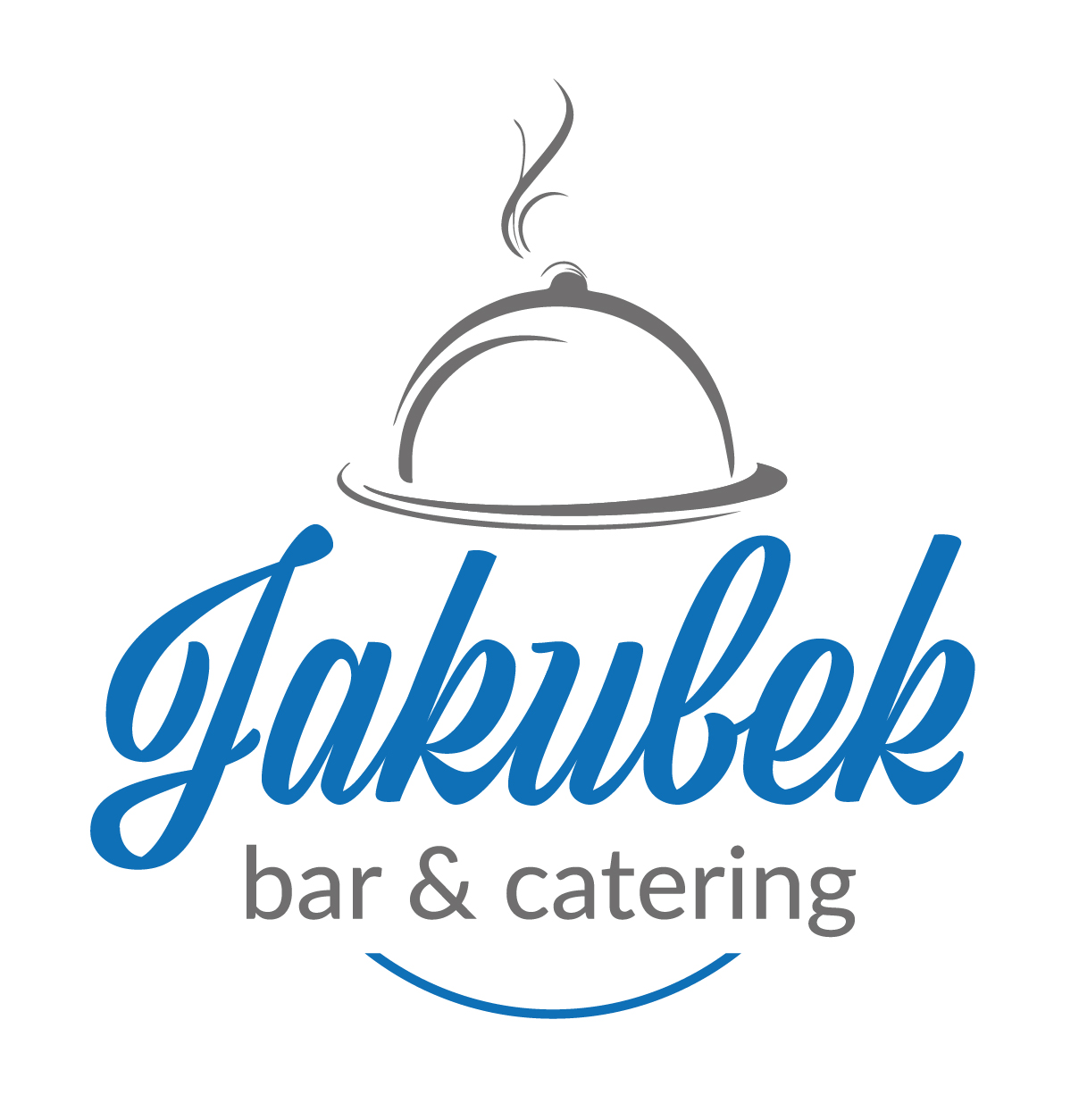 .ALERGENY : 
1. Zboża zawierające gluten (tj. pszenica, żyto, jęczmień, owies, orkisz) i produkty pochodne
2. Skorupiaki i produkty pochodne
3. Jajka i produkty pochodne
4. Ryby i produkty pochodne
5. Orzeszki ziemne (arachidowe) i produkty pochodne
6. Soja i produkty pochodne
7. Mleko i produkty pochodne
8. Orzechy tj. migdały, orzechy laskowe, orzechy włoskie, nerkowce , orzechy pękań, orzechy brazylijskie, pistacje, orzechy makadamia i produkty pochodne
Jadłospis opracowano przy współpracy z Firmą Hacpasz Hanna Półtorak oraz Dietetyk Karolina Szynaka z wykorzystaniem niektórych pozycji w jadłospisie oraz z rekomendacji dla realizatorów żywienia z zakresu zasad prawidłowego żywienia w przedszkolach: https://www.gov.pl/attachment/138a0ce9-e87c-4861-9804-9654b2ac8f14




06-10.02.2023 r.ALERGENY:
1. Zboża zawierające gluten (tj. pszenica, żyto, jęczmień, owies, orkisz) i produkty pochodne
2. Skorupiaki i produkty pochodne
3. Jajka i produkty pochodne
4. Ryby i produkty pochodne
5. Orzeszki ziemne (arachidowe) i produkty pochodne
6. Soja i produkty pochodne
7. Mleko i produkty pochodne
8. Orzechy tj. migdały, orzechy laskowe, orzechy włoskie, nerkowce , orzechy pekan, orzechy brazylijskie, pistacje, orzechy makadamia i produkty pochodne
Jadłospis opracowano przy współpracy z Firmą Hacpasz Hanna Półtorak oraz Dietetyk Karolina Szynaka z wykorzystaniem niektórych pozycji w jadłospisie oraz z rekomendacji dla realizatorów żywienia z zakresu zasad prawidłowego żywienia w przedszkolach: https://www.gov.pl/attachment/138a0ce9-e87c-4861-9804-9654b2ac8f14.Poniedziałek06,02Poniedziałek06,02Poniedziałek06,02Poniedziałek06,02Poniedziałek06,02PosiłekPosiłekPotrawaALERGENYI II śniadanieI II śniadaniePłatki czekoladowe z mlekiem, kanapka z żółtym serem, papryka, herbata 1,3,5,6,7,8Zupa i II danieZupa i II danieKrupnik3,5,7Zupa i II danieZupa i II danieSpaghetti, woda z cytryną1,3Zupa i II danieZupa i II danieBulka słodka z twarogiem, kawa inka 1,3,5,7,8Wtorek 07,02Wtorek 07,02Wtorek 07,02Wtorek 07,02Wtorek 07,02PosiłekPosiłekPotrawaALERGENYI II śniadanieI II śniadanieBułeczka z dżemem, kakao 1,3,7Zupa jarzynowa1,3,5,7Zupa i II danieZupa i II danieSznycel drobiowy, ziemniaki, surówka, kompot 1,7PodwieczorekPodwieczorekKanapki z wędliną i pomidorem-ŚRODA 08,02ŚRODA 08,02ŚRODA 08,02ŚRODA 08,02ŚRODA 08,02PosiłekPosiłekPotrawaALERGENYI II śniadanieI II śniadanieZacierka na mleku, chleb razowy z wędlina, ogórek kiszony, herbata miętowa1,3,7Zupa i II danieZupa i II danieZupa żurek7Zupa i II danieZupa i II daniePałki z kurczakaz ziemniakami, surówka, kompot1,3,7PodwieczorekPodwieczorekOwoce z herbatnikami 1,3,5,7,8Czwartek 09,02Czwartek 09,02Czwartek 09,02Czwartek 09,02Czwartek 09,02PosiłekPosiłekPotrawaALERGENYŚniadanieŚniadanieJajko gotowane, chleb z masłem, ogórek, herbata z cytryną 1,3,7,Zupa i II danieZupa i II danieZupa pieczarkowa 6,7Zupa i II danieZupa i II danieMakaron z kurczakiem w sosie śmietanowo ziołowym, kompot2,7,8PodwieczorekPodwieczorekRyz zapiekany z jabłkiem cynamonem1,3,6,7,8PIĄTEK 10,02PIĄTEK 10,02PIĄTEK 10,02PIĄTEK 10,02PIĄTEK 10,02PosiłekPotrawaPotrawaALERGENYI II śniadanieMakaron na mleku, chleb pszenny z pasztetem i pomidorem, rumianekMakaron na mleku, chleb pszenny z pasztetem i pomidorem, rumianek1,3,5,7,8Zupa i II danieZupa koperkowa z ryżem Burger rybny, ziemniaki,surówka, kompot Zupa koperkowa z ryżem Burger rybny, ziemniaki,surówka, kompot 1,4,5,8PodwieczorekBudyń jaglany pałka kukurydziana Budyń jaglany pałka kukurydziana 1,3,7,8Poniedziałek 06,02Poniedziałek 06,02Poniedziałek 06,02Poniedziałek 06,02Poniedziałek 06,02PosiłekPosiłekPotrawaALERGENYZupa i II danieZupa i II danieSpaghetti,woda z cytryną1,6wtorek 07,02	wtorek 07,02	wtorek 07,02	wtorek 07,02	wtorek 07,02	PosiłekPosiłekPotrawaALERGENYZupa jarzynowa, wkładka mięsna pieczywo 1Zupa i II danieZupa i II danieŚRODA08,02ŚRODA08,02ŚRODA08,02ŚRODA08,02ŚRODA08,02PosiłekPosiłekPotrawaALERGENYZupa i II danieZupa i II daniePałki z kurczaka z ziemniakami,surówka, kompot1,3Zupa i II danieZupa i II danieCZWARTEK09,02CZWARTEK09,02CZWARTEK09,02CZWARTEK09,02CZWARTEK09,02PosiłekPosiłekPotrawaALERGENYZupa i II danieZupa i II danieZupa pieczarkowa,wkładka mięsna pieczywo 1Zupa i II danieZupa i II daniePIĄTEK10,02PIĄTEK10,02PIĄTEK10,02PIĄTEK10,02PIĄTEK10,02PosiłekPotrawaPotrawaALERGENYZupa i II danieBurger rybny z ziemniakami,surówka, kompotBurger rybny z ziemniakami,surówka, kompot1